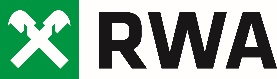   Székhely: 9141 Ikrény, Lesvár major  Levélcím: 9020 Győr PFÜ, PF: 3954 Tel.: +36 21/211-0450   Fax: +36 21/211-0415             Területi képviselő: ------------------------------------- MŰTRÁGYA MEGRENDELŐMegrendeljük a RWA Magyarország Kft-től az alábbi termékeket: Megrendelésünket a 2019.  ……………….… hónapban érvényes RWA által közölt árakra adjuk. A Megrendelő:  - házhozszállítást kér              - önállóan szállít     ( A megfelelő rész bekarikázandó!) Felhívjuk figyelmét arra, hogy amennyiben az árut raklapon kapja, és csere raklapot nem biztosít, akkor a raklapok 8 napos fizetési határidővel 2.000.-Ft + áfa áron kiszámlázásra kerülnek. Raklap számlát jóváírni nem áll módunkban! Reklamációt árubeérkezés, átvétel után 48 órán belül írásban fogadunk el!!!  Az ügyfél kérésére a műtrágyát házhoz szállítjuk az árjegyzékben szereplő díjtételekkel. Házhozszállítás esetén kérjük, hogy a műtrágyát az alábbi címre szíveskedjenek leszállítani: ………………………………….. hely ………………………. utca …….házszám. Önálló szállítás esetén a gk. vezető neve: …………………………       gk. rendszáma:………………………… Fizetésre vonatkozó egyéb rendelkezés: A. Készpénzes  	B. Utalás………..napra 	C. Halasztott ………………….…………….……… keret terhére …………………………………… 2019.. ……………………..hó ………… nap 	………………………………..                                                      	…………………………………         üzletkötő a RWA részéről                                                                              cégszerű aláírás RWA Magyarország Kft. • H-9141 Ikrény, Lesvár major • Tel. (+36) 21 / 211-0400• Fax (+36) 21 / 211-0401 • Bíróság: Győri Városi Bíróság • Székhely: Ikrény • Cégjegyzékszám: 08-09-026590• Adószám: 12195196-2-08• Bank: Raiffeisen Bank Zrt. • HUF IBAN: HU82 12023008-00165120-00100000 •  SWIFT: UBRTHUHB • Bank: Raiffeisen Bank International AG • EUR IBAN: AT51 3100000154170048  SWIFT: RZBAATWW Termelő neve: …………...………………………………Adószáma: ………………Címe: ………………………………………..………………   Számlaszáma: …………………………………………… Telefon/fax:  ……………….Az átvételért felelős neve: …………………………………  Telefonszáma: . …………Termék neve     Kiszerelés: öml./b.b./zsák Mennyiség tonna Egységár Ft/to ÁFA nélkül Szállítási időpont Az ÁSZF kiemelten fontos, vevőt érintő pontjai:1,2; 1.7; 1.9; 1.11; 1.13; 2.5; 2.7; 2.8; 3; 5; 6.1; 6.6; 6.10; 7.5; 7.6; 7.7; 7.9; 9.2;10; 11.1; 12.3   A RWA Általános Szerződési Feltételeit megismertem, elfogadom és azt magamra nézve kötelezőnek tartom. A jelen okirat aláírásával elismerem, hogy ezen ÁSZF feltételeit az aláírást megelőzően megismertem és annak megtárgyalására a RWA részéről megfelelő lehetőséget kaptam. Elérhetőség: www.rwa.hu info@rwa.huA RWA Általános Szerződési Feltételeit megismertem, elfogadom és azt magamra nézve kötelezőnek tartom. A jelen okirat aláírásával elismerem, hogy ezen ÁSZF feltételeit az aláírást megelőzően megismertem és annak megtárgyalására a RWA részéről megfelelő lehetőséget kaptam. Elérhetőség: www.rwa.hu info@rwa.hu